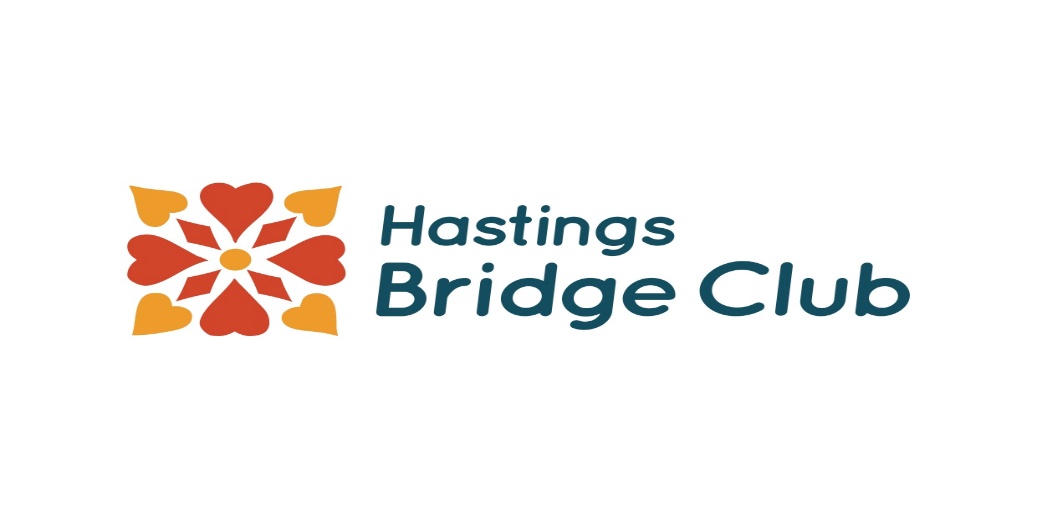 HAWKES BAY CHRISTMAS CHEER			(5A SWISS PAIRS)Sponsored by George Masters MotorsDate:		27th November 2021Venue:		911 Railway Road, HastingsEntry Fee:	$30.00. Generous prizes for all gradesStart Time:	9.30 amCatering:	BYO lunch. Closing Date:   Wednesday 24th November 2021Entries: 		www.nzbridge.co.nz/events			Mairi Fitzsimons - Tournament Secretary			 			Ph 021 509957This event will only run subject to covid19 regulations. Only people who are fully vaccinated can play. Please bring your vaccination certificate with you so that we can check it off.